PONAVLJANJE (To sem jaz, Moja družina, števila)Pravilno povežite trditve o meni.https://wordwall.net/resource/27584581V vprašanjih je uporabljeno VIKANJE: Kako vam je ime? Ime mi je Aneja. Spremenite vikanje v TIKANJE: Kako ti je ime? Besedilo prepišite v zvezek.Pripravi si  vprašanja, ki jih boš postavil svojemu sošolcu ali sošolki (na ZOOMu).Reši naloge Barve, Poklici, Živali.Center za slovenščino kot drugi in tuji jezik (centerslo.si)Center za slovenščino kot drugi in tuji jezik (centerslo.si)Center za slovenščino kot drugi in tuji jezik (centerslo.si)Reši delovni list TO SEM JAZ! Predstavil se boš na ZOOMu.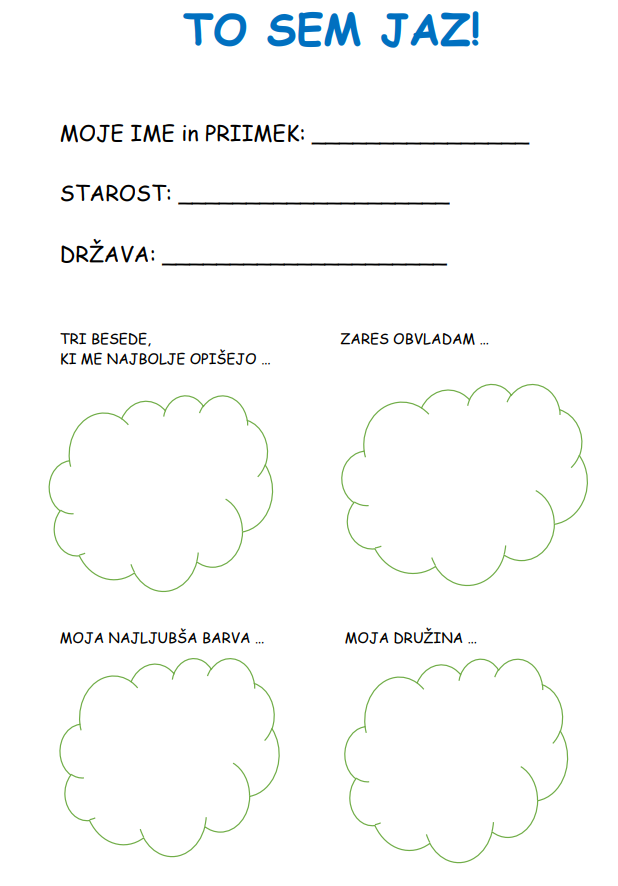 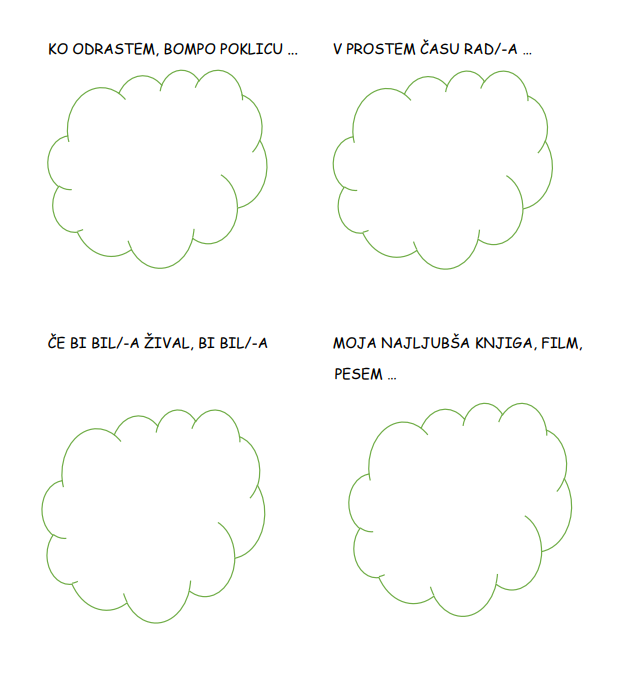 